     Prilog 1.      Obrazac DPMVPROM 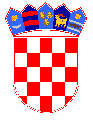 GRAD ZAGREBGRADSKI URED ZA POLJOPRIVREDU I ŠUMARSTVOZagreb, Avenija Dubrovnik 12Tel.: 6585-683, 6585-602e-mail: poljoprivreda@zagreb.hr     Fax:6585-609Potpisom ove prijave dajem  izričitu suglasnost Gradskom uredu za poljoprivredu i šumarstvo da poduzme sve radnje  vezane uz obradu mojih osobnih podataka navedenih u zahtjevu za ostvarivanje potpore male vrijednosti, kao i za sve daljnje obrade potrebne pri vođenju evidencije korisnika usluga. Osobni podaci će se čuvati deset godina. Gradski  ured za poljoprivredu i šumarstvo jamči zaštitu osobnih podataka u skladu sa Zakonom o zaštiti osobnih podataka (Narodne novine 103/03,118/06, 41/08, 130/11 i 106/12).Potvrđujem da sam  prije potpisa ovog  zahtjeva obaviješten o namjeri korištenja osobnih podataka  i o pravu da se takvoj obradi usprotivim, a ovom izjavom dajem suglasnost na takvu obradu.M.P.  __________________________________potpis podnositelja prijaveU Zagrebu, ___________________________                        Prijava za dodjelu financijske potpore male vrijednosti za promociju poljoprivrednih proizvodaPrijava za dodjelu financijske potpore male vrijednosti za promociju poljoprivrednih proizvodaPrijava za dodjelu financijske potpore male vrijednosti za promociju poljoprivrednih proizvodaPrijava za dodjelu financijske potpore male vrijednosti za promociju poljoprivrednih proizvoda1. OSNOVNI PODACI 1. OSNOVNI PODACI 1. OSNOVNI PODACI 1. OSNOVNI PODACI Ime i prezime odnosno naziv podnositelja prijave Adresa prebivališta/sjedišta (ulica, broj, poštanski broj)Oblik registracije (potrebno zaokružiti)A) OPG            B) OBRT            C)TRGOVAČKO DRUŠTVO            D)ZADRUGAA) OPG            B) OBRT            C)TRGOVAČKO DRUŠTVO            D)ZADRUGAA) OPG            B) OBRT            C)TRGOVAČKO DRUŠTVO            D)ZADRUGAOIB:MIBPG: TELEFON:FAX:FAX:MOBITEL:EMAIL:EMAIL:EMAIL:WEB:OSOBA ZA KONTAKT(ime, prezime, funkcija, telefon, mobitel):OSOBA ZA KONTAKT(ime, prezime, funkcija, telefon, mobitel):BANKA i IBAN transakcijski račun:BANKA i IBAN transakcijski račun:UPISAN U REGISTAR OBVEZNIKA  PDV-a (zaokruži)UPISAN U REGISTAR OBVEZNIKA  PDV-a (zaokruži)           DA                                                             NE           DA                                                             NEAKTIVNOST ZA KOJU SE TRAŽI POTPORA (zaokruži)AKTIVNOST ZA KOJU SE TRAŽI POTPORA (zaokruži)1. promotivna događanja (dalje u obrascu popuniti točku 2.)2. promotivne i marketinške aktivnosti (dalje u obrascu popuniti točku 3.)3. organizacija promotivnih i promotivno-prodajnih manifestacija (dalje u obrascu popuniti točku 4.)1. promotivna događanja (dalje u obrascu popuniti točku 2.)2. promotivne i marketinške aktivnosti (dalje u obrascu popuniti točku 3.)3. organizacija promotivnih i promotivno-prodajnih manifestacija (dalje u obrascu popuniti točku 4.)2. PODACI O  SUDJELOVANJU NA PROMOTIVNIM MANIFESTACIJAMA 2. PODACI O  SUDJELOVANJU NA PROMOTIVNIM MANIFESTACIJAMA 2. PODACI O  SUDJELOVANJU NA PROMOTIVNIM MANIFESTACIJAMA 2. PODACI O  SUDJELOVANJU NA PROMOTIVNIM MANIFESTACIJAMA Naziv promotivne manifestacije1.2.3.1.2.3.1.2.3.Vrijeme održavanja promotivne manifestacije1.2.3.1.2.3.1.2.3.Mjesto održavanja promotivne manifestacije1.2.3.1.2.3.1.2.3.Popis poljoprivrednih proizvoda koji se proizvode na poljoprivrednom gospodarstvu Popis poljoprivrednih proizvoda sa kojima se sudjeluje na promotivnoj manifestaciji3.PROMOTIVNE I MARKETINŠKE AKTIVNOSTI3.PROMOTIVNE I MARKETINŠKE AKTIVNOSTI3.PROMOTIVNE I MARKETINŠKE AKTIVNOSTI3.PROMOTIVNE I MARKETINŠKE AKTIVNOSTIKratak opis promotivne ili marketinške aktivnostiPopis poljoprivrednih proizvoda koji se proizvode na poljoprivrednom gospodarstvuPopis poljoprivrednih proizvoda koje se promovira4.ORGANIZACIJA PROMOTIVNIH I PROMOTIVNO-PRODAJNIH MANIFESTACIJA4.ORGANIZACIJA PROMOTIVNIH I PROMOTIVNO-PRODAJNIH MANIFESTACIJA4.ORGANIZACIJA PROMOTIVNIH I PROMOTIVNO-PRODAJNIH MANIFESTACIJA4.ORGANIZACIJA PROMOTIVNIH I PROMOTIVNO-PRODAJNIH MANIFESTACIJANaziv manifestacije i sažet program manifestacijeVrijeme i mjesto održavanja manifestacijePlanirani broj izlagačaPopis poljoprivrednih proizvoda koji se promoviraju (posebno označiti ekološke proizvode i proizvode s oznakama kvalitete)5. TROŠKOVNIK5. TROŠKOVNIK5. TROŠKOVNIK5. TROŠKOVNIKZA SUDJELOVANJE NA PROMOTIVNIM MANIFESTACIJAMA:1.kotizacijski troškovi ............................................................kuna2.troškovi najma i uređenja prodajnog/promotivnog/izlagačkog prostora ..................................................................................kuna3. troškovi smještaja………………………………….…….kunaZA PROMOTIVNE I MARKETINŠKE AKTIVNOSTI1.troškovi analize proizvoda u svrhu ocjenjivanja……..........kuna2.troškovi izrade letaka, brošura, banera i kataloga …………................................................................................kunaZA ORGANIZACIJU PROMOTIVNIH I PROMOTIVNO-PRODAJNIH MANIFESTACIJA1. troškovi zakupa, uređenja i opremanja prostora..............kuna2.troškovi medijskog oglašavanja i izrade promidžbenih materijala .............................................................................kuna3.naknada troškova vanjskim suradnicima…......................kuna4.troškovi popratnog programa ………………..................kuna5. troškovi reprezentacije (najviše do 20% od ukupno odobrene potpore) ………………………………………………kunaZA ORGANIZACIJU PROMOTIVNIH I PROMOTIVNO-PRODAJNIH MANIFESTACIJA1. troškovi zakupa, uređenja i opremanja prostora..............kuna2.troškovi medijskog oglašavanja i izrade promidžbenih materijala .............................................................................kuna3.naknada troškova vanjskim suradnicima…......................kuna4.troškovi popratnog programa ………………..................kuna5. troškovi reprezentacije (najviše do 20% od ukupno odobrene potpore) ………………………………………………kunaZA ORGANIZACIJU PROMOTIVNIH I PROMOTIVNO-PRODAJNIH MANIFESTACIJA1. troškovi zakupa, uređenja i opremanja prostora..............kuna2.troškovi medijskog oglašavanja i izrade promidžbenih materijala .............................................................................kuna3.naknada troškova vanjskim suradnicima…......................kuna4.troškovi popratnog programa ………………..................kuna5. troškovi reprezentacije (najviše do 20% od ukupno odobrene potpore) ………………………………………………kunaUKUPNI TROŠKOVI SVIH AKTIVNOSTI .....................................................................kunaIZNOS TRAŽENE POTPORE ZA SVE AKTIVNOSTI               ..............................................................................................kunaUKUPNI TROŠKOVI SVIH AKTIVNOSTI .....................................................................kunaIZNOS TRAŽENE POTPORE ZA SVE AKTIVNOSTI               ..............................................................................................kunaUKUPNI TROŠKOVI SVIH AKTIVNOSTI .....................................................................kunaIZNOS TRAŽENE POTPORE ZA SVE AKTIVNOSTI               ..............................................................................................kunaUKUPNI TROŠKOVI SVIH AKTIVNOSTI .....................................................................kunaIZNOS TRAŽENE POTPORE ZA SVE AKTIVNOSTI               ..............................................................................................kuna6. DOKUMENTACIJA UZ ZAHTJEV6. DOKUMENTACIJA UZ ZAHTJEV6. DOKUMENTACIJA UZ ZAHTJEV6. DOKUMENTACIJA UZ ZAHTJEV5.1.dokaz pravne osobnosti (osobna iskaznica nositelja OPG-a/izvadak iz obrtnog registra/izvadak iz sudskog registra)5.1.dokaz pravne osobnosti (osobna iskaznica nositelja OPG-a/izvadak iz obrtnog registra/izvadak iz sudskog registra)5.1.dokaz pravne osobnosti (osobna iskaznica nositelja OPG-a/izvadak iz obrtnog registra/izvadak iz sudskog registra)5.1.dokaz pravne osobnosti (osobna iskaznica nositelja OPG-a/izvadak iz obrtnog registra/izvadak iz sudskog registra)5.2. dokaz o IBAN transakcijskom računu (ugovor o otvaranju računa i potpisni karton ili kartica računa)5.2. dokaz o IBAN transakcijskom računu (ugovor o otvaranju računa i potpisni karton ili kartica računa)5.2. dokaz o IBAN transakcijskom računu (ugovor o otvaranju računa i potpisni karton ili kartica računa)5.2. dokaz o IBAN transakcijskom računu (ugovor o otvaranju računa i potpisni karton ili kartica računa)5.3. izvadak iz Upisnika poljoprivrednika i Upisnika dopunskih djelatnosti ili kompletan ispis iz aplikacije „Agronet“ (za OPG)5.3. izvadak iz Upisnika poljoprivrednika i Upisnika dopunskih djelatnosti ili kompletan ispis iz aplikacije „Agronet“ (za OPG)5.3. izvadak iz Upisnika poljoprivrednika i Upisnika dopunskih djelatnosti ili kompletan ispis iz aplikacije „Agronet“ (za OPG)5.3. izvadak iz Upisnika poljoprivrednika i Upisnika dopunskih djelatnosti ili kompletan ispis iz aplikacije „Agronet“ (za OPG)5.4. izjava o korištenju potpora male vrijednosti5.4. izjava o korištenju potpora male vrijednosti5.4. izjava o korištenju potpora male vrijednosti5.4. izjava o korištenju potpora male vrijednosti5.5. izjava o nepostojanju dvostrukog financiranja5.5. izjava o nepostojanju dvostrukog financiranja5.5. izjava o nepostojanju dvostrukog financiranja5.5. izjava o nepostojanju dvostrukog financiranja5.6. potvrda Porezne uprave o nepostojanju dugovanja5.6. potvrda Porezne uprave o nepostojanju dugovanja5.6. potvrda Porezne uprave o nepostojanju dugovanja5.6. potvrda Porezne uprave o nepostojanju dugovanja5.7. potvrda Gradskog stambenog komunalnog gospodarstva d.o.o. o nepostojanju dugovanja prema Gradu Zagrebu5.7. potvrda Gradskog stambenog komunalnog gospodarstva d.o.o. o nepostojanju dugovanja prema Gradu Zagrebu5.7. potvrda Gradskog stambenog komunalnog gospodarstva d.o.o. o nepostojanju dugovanja prema Gradu Zagrebu5.7. potvrda Gradskog stambenog komunalnog gospodarstva d.o.o. o nepostojanju dugovanja prema Gradu Zagrebu